MinutesThe meeting was called to order at 6:39 p.m. by President Jill Banks Barad                                              Pledge of AllegianceRoll callPresent: Jill Banks Barad, Jay Beeber, Howard Katchen, Louis Schallice, Carolyn Casavan, Tom Capps, Lisa Petrus, Sidonia Lax, Neil Roden, Michael Garrett, Jeff Kalban, Sue Steinberg, Richard Marciniak, Raphael Morozov, Mohammed Felo, Sherry Revord, Ron ZiffAbsent: none        4. Approval of Minutes as amended: SONC Board meeting November 9, 20155. Introduction of elected officials, staff, LAPD Senior Lead OfficersLAPD Sr. Lead Officer Trent Barry warned of thefts of delivered packages from porches Alice Roth, staff from Councilmember David RyuKatie O’Kelley-Hendricks, new Recreation Facility Director of Sherman Oaks/ East Valley Adult Center6. How to Prepare for El NinoGuest Speakers:Mona Curry, Emergency Management Coordinator, City of Los AngelesKenny Miller, LAFD Battalion Chief, Battalion 10Peter Arnold, Arid Lands InstituteChuck Turhollow, Bureau of SanitationCraig Kunesh, Board of Public Works7.  Public Comment: Comments by the public on non-agenda items within SONC’sJurisdiction.None        8. President’s ReportSONC election to be held Thursday, April 7, 2016 to fill odd-numbered seats. Location is   SO/East Valley Adult Center. Inroduction of Lisa Cahan Davis, Online Voting Outreach   coordinator. Our Region 4 Independent Election Coordinator (IEA) will be Tom Meredith Counilmember Ryu is looking to move CD4 office in Sherman Oaks tobe used by SONC. CD4 will be closing Toluca Lake Field office.9.   Committee Reports/UpdatesA.  Land Use Committee (LUC) - Ron Ziff, ChairAction Item: Motion from the Land Use Committee recommends the Ordinances include a procedure for neighborhoods to modify the Baseline Mansionization Ordinance (BMO) and Hillside Mansionization Ordinance (HMO) by creating overlays in the final draft. Approved unanimously    Public comment: Roy Schmidt Action Item: Motion from LUC to Approve the Parklet application for Cedros Avenue south of Ventura Blvd. as presented by Sherman Oaks Business Improvement District (BID).      Public Comment: Leslie Elkin, Chair, Business Improvement District        Amendment: Motion to approve the Parklet application as presented tonight by BID with condition the design come back to LUC and the Board for review and approval. Approved unanimouslyUpdate of committee action:Approved a Conditional Use application for alcohol service at 14235 Ventura Blvd. No recommendation on the City's 41st Housing Plan because no housing plans were associated with Council District 4.734 & 788 Rapid Bus Lines will be extended to connect with Expo Line at Sepulveda/Pico once Expo Line opens this spring. Metro’s plan for East Valley Corridor train line down Van Nuys Blvd will take about 4.5 lanes. B. Green and Beautification Committee- Carolyn Casavan, Chair1) Action Item: Motion from committee that SONC support the attached Community Impact Statement (CIS) regarding a comprehensive sidewalk upgrade policy CF-14-0163-S4. Motion to defer this motion until January, in order to review the whole Council File, seconded. Approved unanimouslyLA River: Study of gaps/intersections in the Valley, going out for design proposals with $6 million. Study will take about 2 yrs. There will be a joint meeting of Green & Beautification Committee and Vision Subcommittee. Committee is pursuing electrical charging stations in Sherman Oaks, so if you have suggestions as to where, let Carolyn know.  C. Outreach Committee- Michael Garrett, Raphael Morozov, Mohamed Felo, Co-Chairs1) Action Item: Motion to support 2016 Homeless count in Sherman Oaks (See attachment 2). Since the representative wasn’t at the meeting, it was decided to defer the motion. Approved unanimously   D. Government Affairs Committee- Jay Beeber, ChairUpdate on bylaws: Definition and clarification of Stakeholders, now any stakeholder  can vote for any candidate on the ballot in that area.Absence policies are updated.   E. Animal Welfare Committee- Debbie Kozin, Chair                       Update on the ribbon cutting ceremony for the furniture in the adoption room at East Valley                         Animal Shelter10. Treasurer’s Report/Finance Committee—Howard Katchen, TreasurerRegular agenda: (One item)Approve and adopt Treasurer’s financial status report and monthly expenditure reports for November 2015. We spent $2,392; approximately $29,000 in budget.Approved unanimouslyUpdate: Budget Advocates11. Announcements from the Board on subject matters within SONC’s jurisdictionMeeting was adjourned at 9:17pmRespectfully submitted by, Sue SteinbergSecretaryOfficers:Jill Banks Barad, President , Res. 6Ron Ziff, 1st Vice Pres. Bus. 6 Jay Beeber, 2nd Vice Pres. Res. 7Howard Katchen, Treasurer  Res. 3Sue Steinberg, Secretary Bus. 4Board Members:Michael Garrett, Res. 1Vacant, Bus.1Carolyn Casavan,  CI 1Tom  Capps, Res. 2Louis Schillace, Bus. 2Vacant,  CI 2Raphael Morozov, Bus.3Richard Marciniak, CI 3 Lisa Petrus, Res. 4Sidonia Lax, CI 4Mohamed Felo, Res. 5Vacant, Bus. 5Sherry Revord, CI 5Vacant, CI 6Neal Roden, Bus. 7Jeffrey Kalban, CI 7CALIFORNIASHERMAN OAKS NEIGHBORHOOD COUNCILP O Box 5721Sherman Oaks, CA 91413(818) 503-2399www.shermanoaksnc.orgOR CONTACTDepartment of Neighborhood Empowerment linked through our website under "Resources"Officers:Jill Banks Barad, President , Res. 6Ron Ziff, 1st Vice Pres. Bus. 6 Jay Beeber, 2nd Vice Pres. Res. 7Howard Katchen, Treasurer  Res. 3Sue Steinberg, Secretary Bus. 4Board Members:Michael Garrett, Res. 1Vacant, Bus.1Carolyn Casavan,  CI 1Tom  Capps, Res. 2Louis Schillace, Bus. 2Vacant,  CI 2Raphael Morozov, Bus.3Richard Marciniak, CI 3 Lisa Petrus, Res. 4Sidonia Lax, CI 4Mohamed Felo, Res. 5Vacant, Bus. 5Sherry Revord, CI 5Vacant, CI 6Neal Roden, Bus. 7Jeffrey Kalban, CI 7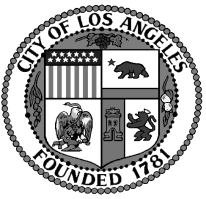 Sherman Oaks Neighborhood Council                   SONC         BOARD MEETINGMonday, December 14, 20156:30 p.m.Sherman Oaks Elementary School Auditorium14780 Dickens St. Sherman OaksSHERMAN OAKS NEIGHBORHOOD COUNCILP O Box 5721Sherman Oaks, CA 91413(818) 503-2399www.shermanoaksnc.orgOR CONTACTDepartment of Neighborhood Empowerment linked through our website under "Resources"